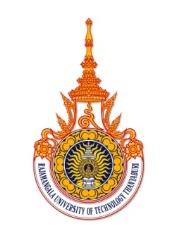                      ใบสมัครเข้าร่วมโครงการ Borneo Youth Leadership Conferenceณ Curtin University Sarawak, Malaysia30 สิงหาคม - 4 กันยายน 2558ชื่อ (นาย/นางสาว) : …………………………..………นามสกุล : ………………………..…………… ชื่อเล่น ................................First Name (Mr./Ms.) : …………………………….Last name : …………………………………Nickname………………........รหัสนักศึกษา : ...........................................................................เป็นนักศึกษาชั้นปีที่ : ............ ภาควิชา/สาขาวิชา : ....................................... คณะ : ...............................................เกรดเฉลี่ยปัจจุบัน : .............................................โทรศัพท์มือถือ : ........................................................... Line ID: ……………………………………………………………..........  อีเมล์ : .......................................................................... Facebook: ……………………………………….……………….........นักศึกษาที่สนใจเข้าร่วมโครงการจะต้องมีคุณสมบัติดังต่อไปนี้สามารถสื่อสารภาษาอังกฤษได้ในระดับดีเอกสารแนบประกอบการเข้าร่วมโครงการ1. สำเนาบัตรประจำตัวนักศึกษาหรือสำเนาบัตรประชาชน จำนวน 1 ชุด2. สำเนาระเบียนแสดงผลการศึกษา (Transcript) จำนวน 1 ชุดหมายเหตุ: ยื่นใบสมัครด้วยตนเองที่ กองยุทธศาสตร์ต่างประเทศ ชั้น 5 อาคารสำนักงานอธิการบดี                                    ตั้งแต่บัดนี้ จนถึงวันที่ 25 พฤษภาคม 2558 ภายในเวลาราชการเท่านั้นคัดเลือกโดยการสอบสัมภาษณ์ในวันที่ 2 มิถุนายน 2558ผู้ที่ผ่านการสัมภาษณ์จะต้องกรอกใบสมัครและส่งเรียงความภาษาอังกฤษไปยังผู้จัดงาน ทั้งนี้ ทีมงานผู้จัดงาน (Organizing Chairman, Borneo Youth Leadership Conference 2015 )จะเป็นฝ่ายคัดเลือกนักศึกษาเพื่อเข้าร่วมงาน หัวข้อเรียงความ กองยุทธศาสตร์ต่างประเทศ จะแจ้งให้ทราบในภายหลัง.........................................................................                                                                                                   ลายมือชื่อผู้สมัคร